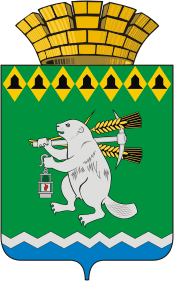 Дума Артемовского городского округаVI созыв67 заседание       РЕШЕНИЕОт  25 июня 2020 года                                                  			           №_____О повестке  67   заседания Думы Артемовского городского округаВ соответствии со статьей 11 Регламента Думы Артемовского городского округа, принятого решением Думы от 13 октября 2016 года   № 11,Дума Артемовского городского округа РЕШИЛА:Утвердить повестку  67  заседания  Думы Артемовского городского округа:О ходе  выполнения решения Думы Артемовского городского округа от 25.04.2019  № 531 «О признании депутатского обращения  Арсенова В.С., депутата Думы Артемовского городского округа по одномандатному избирательному округу № 4, к главе Артемовского городского округа  А.В.Самочернову  по вопросу подтопления жилого дома талыми и дождевыми водами   дома № 55 по ул. Первомайской, в г. Артемовского. Докладывает К.М.Трофимов, председатель Думы Артемовского городского округа.О повторном голосовании решения Думы Артемовского городского округа  от 26.09.2019 № 599 «Об утверждении Положения о контроле за исполнением органами местного самоуправления Артемовского городского округа  и должностными лицами местного самоуправления Артемовского городского округа  полномочий по решению вопросов местного значения». Докладывает  Михаил Александрович Угланов, председатель  постоянной комиссии по вопросам местного самоуправления, нормотворчеству и регламенту.О внесении изменений в Устав Артемовского городского округа. Докладывает Елена Витальевна Пономарева, заведующий юридическим отделом Администрации Артемовского городского округа.Об утверждении Положения  о депутатской этике  депутатов  Думы Артемовского городского округа. Докладывает Константин Михайлович Трофимов, председатель Думы Артемовского городского округа.О внесении изменений в Положение о порядке проведения аттестации муниципальных служащих в органах местного самоуправления Артемовского городского округа, утвержденное решением Думы Артемовского городского округа от 28.02.2008 № 302. Докладывает Галина Валентиновна Маслова, главный специалист (по муниципальной службе и  кадрам) отдела организации и обеспечения деятельности Администрации Артемовского городского округа.О ходе  выполнения решения Думы Артемовского городского округа от 26 сентября 2019 года № 600 «О признании депутатского обращения Виноградова Г.А., депутата Думы Артемовского городского округа по одномандатному избирательному округу № 17, к главе Артемовского городского округа  по вопросу восстановления объездной дороги в п. Красногвардейском  депутатским запросом». Докладывают: К.М.Трофимов, председатель Думы Артемовского городского округа. И.В.Шмурыгин, председатель ТОМС п. Красногвардейского.7. О выполнении решения Думы Артемовского городского округа от 29 августа 2019 года № 584 «О признании депутатского обращения Шабанова А.Л., депутата Думы Артемовского городского округа по одномандатному избирательному округу № 11, к главе Артемовского городского округа  по вопросу уличного освещения улиц Дзержинского, Тельмана». Докладывают:  Константин Михайлович Трофимов, председатель Думы Артемовского городского округа; Андрей Юрьевич Шуклин, директор МКУ Артемовского городского округа «Жилкомстрой».8. О ходе  выполнения решения Думы Артемовского городского округа от 26 сентября 2019 года № 601 «О признании депутатского обращения Пестовского А.В., депутата Думы Артемовского городского округа по одномандатному избирательному округу № 19, к главе Артемовского городского округа  по вопросу магистральной водопроводной сети в п. Буланаш депутатским запросом». Докладывают  Константин Михайлович Трофимов, председатель Думы Артемовского городского округа; Людмила Ивановна Вандышева, председатель ТОМС п. Буланаш.9. О ходе  выполнения решения Думы Артемовского городского округа от 07 ноября 2019 года № 618 «О признании депутатского обращения Пестовского А.В., депутата Думы Артемовского городского округа по одномандатному избирательному округу № 19, к главе Артемовского городского округа  газификации с. Покровского  депутатским запросом. Докладывают  Константин Михайлович Трофимов, председатель Думы Артемовского городского округа; Андрей Юрьевич Шуклин, директор МКУ Артемовского городского округа «Жилкомстрой».	10. О внесении изменений в Положение об Управлении культуры Администрации Артемовского городского округа. Докладывает Елена Борисовна Сахарова, начальник Управления культуры Администрации Артемовского городского округа.	11. О внесении изменений в Положение о бюджетном процессе Артемовского городского округа, утвержденное  решением Думы Артемовского городского округа от 26.02.2015 № 624. Докладывает Александр  Юрьевич Соловьев, председатель постоянной комиссии по экономическим вопросам, бюджету и налогам.	12. О признании утратившим силу решения Думы Артемовского городского округа от 27.09.2018 № 415 «Об утверждении Порядка получения муниципальными служащими, замещающими должности муниципальной службы в органах местного самоуправления Артемовского городского округа, разрешения представителя нанимателя (работодателя) на участие в управлении некоммерческими организациями». Докладывает Галина Валентиновна Маслова, главный специалист (по муниципальной службе и  кадрам) отдела организации и обеспечения деятельности Администрации Артемовского городского округа.	13. О внесении изменений в Положение о кадровом резерве для замещения вакантных должностей муниципальной службы в органах местного самоуправления Артемовского городского округа, утвержденное решением Думы Артемовского городского округа от 27.12.2018 № 472.   Докладывает  Галина Валентиновна Маслова,  главный специалист (по муниципальной службе и  кадрам) отдела организации и обеспечения деятельности Администрации Артемовского городского округа.	14. О реализации Указа Президента Российской Федерации от 17.04.2020  № 272 «О представлении сведений о доходах, расходах, об имуществе и обязательствах имущественного характера за отчетный период  с 1 января по 31 декабря 2019 года». Докладывает Елена Александровна Курьина, председатель Счетной палаты Артемовского городского округа.	15. О награждении Почетными  грамотами  Думы Артемовского городского округа. Докладывает Константин Михайлович Трофимов, председатель Думы Артемовского городского округа.	16. О присвоении  звания «Почетный гражданин Артемовского городского округа». Докладывает Андрей Вячеславович Самочернов, глава Артемовского городского округа.	17. О ходе  выполнения решения Думы Артемовского городского округа от 07 ноября 2019 года № 619 «О признании депутатского обращения Малых В.С, депутата Думы Артемовского городского округа по одномандатному избирательному округу № 2, к главе Артемовского городского округа по вопросу восстановления дорожного полотна кв. Березовая Роща г. Артемовского, депутатским запросом».  Докладывают  Константин Михайлович Трофимов, председатель Думы Артемовского городского округа.Председатель ДумыАртемовского городского округа 		                                 К.М.Трофимов